Sedlové hrdlo s těsněním SR 125-224Obsah dodávky: 1 kusSortiment: K
Typové číslo: 0055.0447Výrobce: MAICO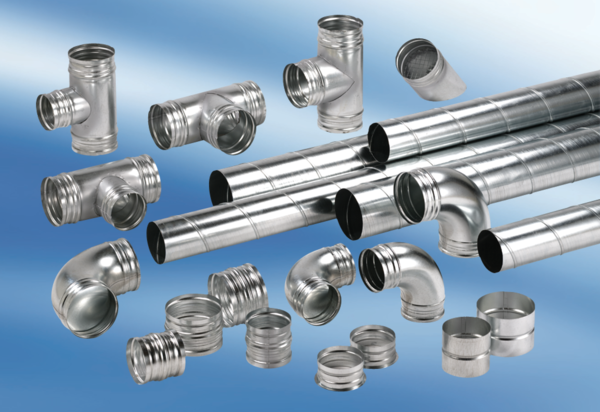 